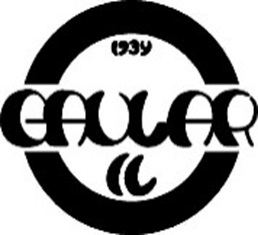 SPORTSPLAN FOR GAULAR ILHøyringsutkastSkal vedtakast på årsmøtet 15. mars 2017Sportsplan – kva og kviforStyret har utarbeidd ein sportsplan utifrå NIF sine vedtekter, retningslinjer og råd, utdrag frå idrettskretsen sin mal til Klubbhandbok og tilbakemeldingar/erfaringar vi har gjort oss i klubben. Målet med planen er å tydeleggjere rammer og forventningar til oss som idrettslag og alle som deltek i regi av klubben, slik at alle blir mest mogleg ivaretatt. Planen er å bygge ut sportsplanen etter kvart, i dialog med gruppene og andre i klubben, samt at den skal bli ein del av ei meir heilskapleg Klubbhandbok i løpet av 2017. Vidare er det ønskjeleg at kvar idrett har sin eigen sportsplan, i tråd med den overordna sportsplanen, men som er meir spissa inn mot sin idrett/aktivitet.Visjon, verdigrunnlag og målVisjonVi skal få flest mogleg til å vere aktive mest mogleg og lengst moglegFunksjon:Gaular IL skal være ein breiddeklubb som inkluderer alle og samtidig legg til rette for dei som ønskjer å satse Verdigrunnlaget
Gaular IL baserer sin aktivitet på felles vedtekne aktivitetsverdiar for norsk idrett: 
Idrettsglede, fellesskap, helse og ærlegdom.

Idrettslaget vårt blir drive etter idretten sine organisasjonsverdiar: 
Frivillig innsats, demokrati, lojalitet og likeverd.Ut frå fellesverdiane i norsk idrett, har GIL tydeleggjort kva som skal prege oss og idrettslaget vårt. Verdiane beskriv korleis vi er og korleis vi vil bli.Gaular IL har i tillegg desse verdiane: 
Trivsel, tilrettelegging, samhandling, inkludering og respekt.Verdiane skal hjelpe oss tilå skape eit godt klubbmiljø, der vi tek godt vare på kvarandreå skape gode haldningar, som fører til eit godt trenings- og konkurranseklimaå vere eit idrettslag som er kjent for godt samarbeid og god oppførselå sette våre aktive i sentrum for våre handlingarå vere inkluderande og tolerante mot alle, både internt og eksterntå ha gjensidig respekt og tiltru til kvarandre, våre aktive og våre samarbeidspartarå vere stolte over det vi gjer, vere stolte av Gaular ILMålHovudmålet til Gaular IL: Gaular IL skal vere ein naturleg samlingsplass for barn og unge og tilby eit allsidig og tilrettelagt sportsleg opplegg som skapar meistring og trivsel1. DelmålSkape eit trygt og godt idrettsmiljø basert på verdiane i verdigrunnlaget1.1.  Tiltak:Tilby varierte aktivitetar med mål at alle skal finne eit interessefelt i GILDifferensiere aktivitetane slik at alle opplever meistring og føler seg inkludertLegge til rette for at barn og unge skal kunne drive med fleire idrettar/aktivitetar, både internt i GIL og eksternt med andre lag og organisasjonar.GIL skal sikre vedlikehald og utvikling av anlegg og skape gode trenings- og kampfasilitetarGIL skal jobbe for gode trenarar gjennom m.a. å ha fokus på opplæringInnhente politiattestar frå alle med tillitsverv i klubben2. Delmål: Kompetente trenarar som tek vare på den enkelte utøvar og skapar god lagfølelse2.1. TiltakAlle trenarar skal ta grunnkurs (e-læring; aktivitetsleiar barneidrett)Alle trenarar pliktar seg å sette seg inn i sportsplanar (klubben sin overordna og evt den spesifikke innan idretten), retningslinjer for barneidrett, bestemmelsar for ungdomsidrett og klubben si klubbhandbok.Tilrettelegge for den enkelte utøvar si sportslege utviklingSamarbeide med andre trenarar/leiarar/idrettar/lag/aktivitetar for å best mogleg ivareta utøverane og legge til rette for allsidigheit.God samhandling med føresette3. Delmål: Ha gode strategiar og planar for drifta av laget, samla i ei klubbhandbok3.1. Tiltak:Oppdatere vedtektene til GILKontinuerleg oppdatert sportsplanKontinuerleg oppdatert organisasjonsplan som m.a. inneheld rolleavklaringar/instruksarLage handlingsplan for ein 4-årsperiodeUtarbeide krisehandteringsplanFormidle retningslinjer og planar/strategiar til aktive, trenarar, lagleiarar, foreldre, styrer, nemnder og andre aktuelle aktørarar4. Delmål:GIL skal vere ein tydeleg aktør i utviklinga av eit trygt og godt lokalsamfunn4.1 TiltakHaldningsskapande arbeid i alle ledd i forhold til mobbing, rusmiddel og våre grunnverdiarSamarbeide tett med barnehagane og skulane Ha fokus på  og skape eit trygt trafikalt nærmiljøSamarbeide med andre lag og organisasjonarAktivitetstilbod i idrettslagetGaular IL skal til ei kvar tid jobbe for eit mest mogleg variert tilbod, for å stimulere til allsidigheit og for at alle skal finne ein aktivitet dei trivast med. Per i dag har vi desse gruppene;AlpinBarneidrettBasketballFotballFriidrett (per i dag er det ikkje anna aktivitet i gruppa enn «Storehesten Opp»)HandballHoppKlatringLangrenn SymjingTrim (saltrening, fjeltrim, bading)VolleyballAlle gruppene har tilbod til born, og dei fleste har også for ungdom og vaksne. Nokre av dei har ikkje faste organiserte treningar, men er opent for alle til bestemte tider.Sjå www.gaular-il.no for meir informasjon om gruppene og aktivitetane.NIF sine retningslinjerAlle undergrupper i Gaular IL er forplikta til å følgje retningslinjene til NIF. Vi har tatt med eit utdrag av det viktigaste her.Barneidrett (6-12 år)Alle som har ansvar for barn eller er trenarar for barn, skal kjenne til idretten sine barnerettigheiter og bestemmelsar om barneidrett. Desse gjeld fram til og med året barna fyller 12 år. All aktivitet for barn i denne aldersgruppa skal leggast opp slik at idrettslaget følgjer intensjonane i retningslinjene og bestemmelsane. Det inneber ataktiviteten skjer på barna sine premissarbarna har det trygtbarna har venner og trivastbarna opplever meistringbarna får påverke eigen aktivitetbarna kan velje kva og kor mange idrettar dei vil delta i og kor mykje dei vil trenebarna kan velje om og kor mykje dei vil konkurrereVidare er følgjande krav ufråvikelegeLikheitsprinsippet; alle skal ha tilnærma lik speletid, og ein skal byte på kven som startar, få prøve seg i alle roller/posisjonar og liknande.Jenvbyrdigheitsprinsippet; alle lag skal vere jamne og det er på ingen måte lov å drive med topping
Les meir om Idretten sine barnerettigheiter og Bestemmelsar om barneidrett på https://www.idrettsforbundet.no/tema/barneidrett/Ungdomsidrett (13-19 år)Alle som er trenarar for ungdom i idrettslaget, skal kjenne til retningslinjene for ungdomsidrett. Idrettslaget og trenarane skal sørgje forat ungdom kan bli så gode som dei sjølv vilå legge til rette både for dei som vil konkurrere, og dei som ikkje ønskjer å konkurrereat ungdom får vere med på å bestemme over eigen aktivitetat ungdom får bidra med det dei kanat ungdom får utdanning eller kurs for å utvikle segat treningsavgifta er overkommeleg for ungdom
Vidare gjeld følgjande for ungdomsidrettenDet sportslege kan komme meir i fokus, men den enkelte utøvar skal fortsatt ivaretakast og få gode opplevingar på kvar trening og kampLes meir om Retningslinjer for ungdomsidrett frå Norges Idrettsforbund her:https://www.idrettsforbundet.no/tema/ungdomsidrett/retningslinjer-for-ungdomsidrett/ FunksjonshemmaVi har per i dag ikkje eigne tilpassa opplegg for funksjonshemma, men GIL skal gjere sitt ytterste for å tilrettelegge slik at også dei med funksjonsnedsettingar skal kunne delta på idrettslaget sine aktivitetar og vere pådrivar for å få i gang ønska aktivitetar. Alle nybygg blir bygd utifrå universell utforming og med tilpassingar som let seg gjennomføre og er naturlege. På dei eldre anlegga freistar ein også å legge til rette så langt som mogleg.Les meir:
Informasjon om Idrett for funksjonshemma frå Norges IdrettsforbundGaular IL sine retningslinjer for sportsleg opplegg
Generelt Breddeidretten sin viktigaste funksjon er å tilrettelegge for alle, uansett ferdigheitsnivå. Dvs. at det skal leggast til rette for eit differensiert tilbod, tilpassa den aktive sine ferdigheter og haldningarDet skal leggast til rette for at også aktive utan spesielle ferdigheiter og/eller ambisjonar skal trivast i GILAlle lag skal prioritere å skape eit trygt, godt og utviklande treningsmiljø for alleIdrettsskulen skal vere eit prioritert tilbod opp til 10 årSæridrettar kan starte opp frå 6 år, men hovudstyret vil kunne gå inn og regulere dette for å ivareta allsidigheit og barneidrettsskulen sin funksjon, samt regulere trenignstider og liknande.Alle lag skal inn i mellom arrangere sosiale aktivitetar i tillegg til det reint sportslege. Dette kan arrangerast i samband med trening/turnering/kamp, men skal ha fokus på det sosiale. Idrettslaget skal stimulere til og oppfordre unge til å ta på seg oppgåver som dommarar, trenarar, tillitsvalt eller andre verv i klubben.Kvart barn og ungdom skal føle seg viktig for laget/gruppa!Ingen skal stå på sidelinja i vanlege seriekampar og turneringar! (Sjå eigne reglar for satsingslag/-turneringar og seniorlagHospiteringHospitering vil seie at spelarar i kortare eller lengre periodar får trene og evt. spele kamp med eldre spelarar og er eit tilpassa tilbod for einskildspelarar i alderen 9-19 år.Inneber at spelarane som hovudregel føl trening/kamp på eige alderstrinn og hospiterer som eit supplement. Fråvik av dette krev godkjenning i gruppestyret/sportsleg utval.Treningane skal vere det primære i høve hospitering, ikkje kamp. Retningsgivande forhold mellom kamp og trening er 1-1,5 kamp per 3 trening. Barn skal ikkje ha fleire kampar enn dei har treningar!Hospitering kan skje basert på ferdigheiter eller treningsinnsats/iver. Spelaren må halde middels til høgt ferdigheitsnivå for at hospitering skal vere aktuelt.All hospitering skal godkjennast av både trenaren på basislag og på laget ein hospiterer til. Styret/sportsleg ansvarleg skal ha oversikt over all hospitering.Hospitering kan skje internt og eksternt og er eit viktig verkemiddel for å gi einskildspelarar utfordringar på rett nivå i trenings- og konkurransesituasjonar.Trenarane har ansvar for å legge til rette for hospitering.Hospitering kan og skje for spelarar under 9 år, men då skal det avklarast med sporstleg utval/gruppestyret, i samråd med trenar, foreldre og spelar.Om det vert kollisjon i treningstid og/eller kamp med basislaget skal trenarane for dei aktuelle laga, i samråd med foreldre og spelar, avgjere kva lag som skal prioriterast. Ved tvil/usemje skal sportsleg utval/gruppestyret kontaktast. DifferensieringDifferensiering vil sei at øvelsar/treningsmoment skal tilpassast ferdigheitsnivå, motivasjon, ønskjer og behovGod barne- og ungdomsidrett forutset god differensiering! Alle skal oppleve meistring og få passeleg med ufordringar.Differensiering må organiseraset slik at ingen føler nederlag eller at dei er «sett i bås»Spelarane skal trene oftast og mest mulig på riktig ferdigheitsnivå, dvs. eiget nivå. Som retningslinje skal spelarane ca. 25% av tida trene på et nivå i overkant av eige ferdigheitsnivå, ca. 50% av tida på eiget ferdigheitsnivå, og ca. 25% av tida på et nivå i underkant av eiget ferdigheitsnivå. Dette kan både gjerast internt i aldersgruppa eller via hospiteringDifferensiering kan skje frå 7-8 års alderenDet er også differensiering å tilby ekstra trening for dei med anna ferdighet eller ambisjonsnivå (hospitering)Kan skje i samarbeid med andre årstrinn, yngre eller eldre, men eige alderstrinn skal alltid vere prioritert øvst.Ingen kan flyttast ned i årstrinn utan at føresette/spelar sjølv har ytra ønske om dette, og det skal berre gjerast i heilt spesielle tilfelle/ved spesielle behov.